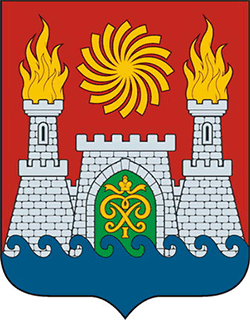 МУНИЦИПАЛЬНОЕ БЮДЖЕТНОЕ ДОШКОЛЬНОЕ ОБРАЗОВАТЕЛЬНОЕ УЧРЕЖДЕНИЕ«Центр развития ребенка - детский сад № 49»Республика Дагестан г. Махачкала 367030 ,ул. Ирчи-Казака ,8,тел. 62-90-06______e-mail : mkl-mdou49@yandex.ru, ИНН :0561056930, КПП : 057101001, ОГРН : 1070561002203                                                             ПРИКАЗ №   28 -  П                          02.09.2021
    Об организации питания воспитанников  в 2021 – 2022 учебном году          В соответствии с постановлением главного санитарного врача от 15.05.2013 № 26 «Об утверждении СанПиН 2.4.1.3049-13 "Санитарно-эпидемиологические требования к устройству, содержанию и организации режима работы дошкольных образовательных организаций"», с целью обеспечения социальных гарантий и организации сбалансированного питания воспитанников детского садаПРИКАЗЫВАЮ:1. Организовать в дни работы МБДОУ «Детский сад № 49» питание воспитанников в 2021/2022 учебном году в соответствии с двухнедельным меню, утвержденным заведующим МБДОУ «Детский сад № 49» от 02.09.2021 (приложение).2. Установить в 2021/2022 учебном году кратность приемов пищи в группах с режимом пребывания: 12 часов – четырехразовое питание24 часа  – пятиразовое питание.3. Определить в 2021/2022 учебном году следующий режим питания воспитанников:4. Воспитателям групп:в дни работы МБДОУ «Детский сад № 49» в течение года предоставлять ответственному за организацию питания  Казиевой Л.С. информацию об отсутствующих воспитанниках и сроках их отсутствия;проводить разъяснительные беседы с родителями (законными представителями) воспитанников о важности (не менее чем за сутки) информирования о мероприятиях, которые могут привести к отсутствию воспитанника в детском саду.5.   Делопроизводителю Тагировой В. в срок до 11.09.2021 ознакомить с настоящим приказом  работников, в нем указанных, и разместить настоящий приказ на информационном стенде и официальном сайте детского сада.8. Контроль исполнения настоящего приказа возложить на ответственного за организацию питания Казиеву Л.С.С приказом ознакомлены:Тип питанияРежим пребывания воспитанников в группахРежим пребывания воспитанников в группахТип питания12 -часовой24 -часовойЗавтрак08:30–08:5008:20–08:40Второй завтрак10:20–10:4010:10–10:30Обед12:40–13:1012:30–13:00Полдник15:30–15:5015:20–15:40Ужин–19:20–19:40Заведующая М.А.Магомедова Ответственный за питаниеКазиева Л.С.